Some friends are talking about themselves. Complete the sentences using the subject pronouns from the box__________ eres estudiante___________ es de Colombia___________somos de Mexico____________ son de Argentina____________ soy de EspañaUnderline the correct for of the verb ser in parentheses to tell where everyone is from.Yo (Soy/ Son) de MiamiTú (eres/ es) de HondurasNosotros (Sois/ somos) de Los angeles¿Usted (es/ son) de Buenos Aires, Señor Dean?¿Ustedes (son/ sois) de España chicos?Write the correct form of ser to complete the sentences and tell where everyone is fromMi amiga _____________ de Nueva YorkYo ________ de Los AngelesTú _____________ de BostonSonia ____________ de Miami Nosotros ___________ de Estados UnidosUstedes _________ de ChileTime:Tell me the time from these clocks!!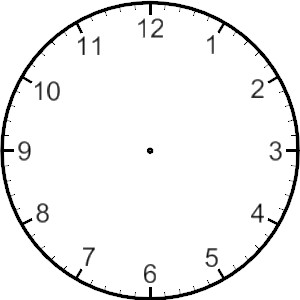 4:55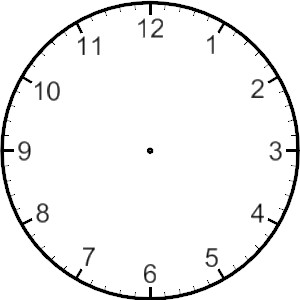 1:40Translation practice: Translate these sentences into Spanish!REMEMBER “Y”= “AND”EX: Y’all(inf) are lazy and old.Vosotros sois perezosos y viejosI am tall and funnyYou(inf) are short and athleticShe is young and intelligentWe are good looking and hard workingThey (mixed group) are big and studious